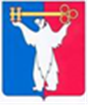 РОССИЙСКАЯ ФЕДЕРАЦИЯКРАСНОЯРСКИЙ КРАЙ    ГЛАВА ГОРОДА НОРИЛЬСКАПОСТАНОВЛЕНИЕ12.04.2021	г. Норильск	№ 60О подготовке проекта о внесении изменений в документацию по планировке территорииВ связи с необходимостью внесения изменений в проект планировки и межевания земельных участков в районе Талнах города Норильска в части жилой застройки территории, ограниченной улицами Новая, Первопроходцев, Энтузиастов, Енисейской и улицами Пионерская, Диксона, Таймырской, Строителей, Михаила Кравца, утвержденный постановлением Администрации города Норильска от 28.02.2019 № 71 «Об утверждении документации по планировке территории» (в редакции от 04.10.2019 № 443), на основании ст.ст.  45, 46 Градостроительного кодекса Российской Федерации, ст. 16 Федерального закона от 06.10.2003 № 131-ФЗ «Об общих принципах организации местного самоуправления в Российской Федерации», руководствуясь ст. 60 Устава городского округа город Норильск, Главой 3 Правил землепользования и застройки муниципального образования город Норильск, утвержденных решением Норильского городского Совета депутатов от 10.11.2009 № 22-533, с учетом сложившейся градостроительной ситуации,ПОСТАНОВЛЯЮ:1.	Подготовить проект о внесении изменений в документацию по планировке территории в районе Талнах города Норильска в части жилой застройки территории, ограниченной улицами Новая, Первопроходцев, Энтузиастов, Енисейской и улицами Пионерская, Диксона, Таймырской, Строителей, Михаила Кравца, утвержденную постановлением Администрации города Норильска 28.02.2019 № 71 (далее - Проект).2.	Поручить подготовку Проекта Администрации города Норильска в лице Управления по градостроительству и землепользованию Администрации города Норильска.3.	Опубликовать настоящее постановление в газете «Заполярная правда» и разместить на официальном сайте муниципального образования город Норильск не позднее трех дней с даты его подписания.4.	Контроль настоящего постановления оставляю за собой.Глава города Норильска	Д.В. Карасев